Publicado en  el 21/01/2015 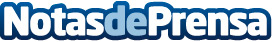 Nuevo Opel ADAM S – estilizado deportivo “de bolsillo” con un toque premium  La familia Opel ADAM se ha establecido rápidamente como un éxito de ventas en el segmento de los coches pequeños que marcan estilo con más de 125.000 unidades matriculadas desde su lanzamientos a principios de 2013.Datos de contacto:OPELNota de prensa publicada en: https://www.notasdeprensa.es/nuevo-opel-adam-s-estilizado-deportivo-de_1 Categorias: Automovilismo Industria Automotriz http://www.notasdeprensa.es